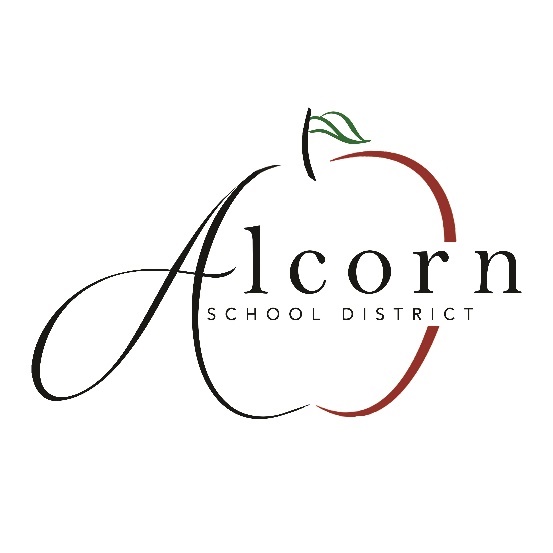 Request for ProposalNetwork Infrastructure, Fiber Optics, and SwitchesBid # ASDFY2019-ICAlcorn School District31 CR 401Corinth, MS 38834Updated 2/12/2019IntroductionObjectiveThe Alcorn School District (hereinafter referred to as "ASD") intends to replace our existing fiber optics, network cabling, and network switches. Upgrading these systems will allow us to deliver better network services to our students and prepare us for initiatives such as one-to-one.  The product lines piloted and approved are Extreme Networks switches and management systems.  These two solutions established the current standard for the entire district.  The evaluation of these pilot projects are complete and the district plans to continue developing this standard.  Building upon this system will create system unity, increase management efficiency, allow seamless visibility, and reduce hardware costs.The major portions of this project are:Network Cabling and Fiber OpticsIt is our intention to update network cabling to CAT6 where it is necessary. All drops shall include new patch panels, boxes, conduit and related materials.  CAT6 drops to provide wiring to labs, libraries, and classrooms according to local administration specs.It is our intention to update a fiber connection between some network closets that have existing copper connections to OM3 10 Gig capable connections. New Fiber rated OM3 or higher are to be run between all identified network for 10Gig connectivity between network closets.Network SwitchesEach site is based on having a 48 or 24 port POE enabled Extreme X440-G2 or equivalent at the MDF and IDF’s. These switches shall be stacked and contain enough ports for each CAT6 drop to be live.The management software is based on Netsight Advanced. The proposal must include all needed licensing required to be added to Netsight.UPSProposed UPSs must be Tripp Lite SMART UPS  EQUIVALENT.  Any alternative equipment quoted must be fully compatible with the System’s existing network equipment.  System ManagementThe District seeks a unified, integrated and qualified proposal that addresses the installation, monitoring and customer/client training related to the specifications defined in this RFP.  All proposals are to meet or exceed these specifications.  ASD reserves the right to reject any and all proposals, and award all or part of the bid and to make the award on merit/or features of design and quality, delivery and availability of parts and service to the best interest of the Alcorn School District. Proposing vendors must include manufacturer maintenance and support options for 1 year, 3 year, and 5 year.The District requires that any responding vendor that intends to propose an alternate solution provide an onsite demonstration of their planned proposed solution.  These will be pre-proposal demonstrations for the district to review optional alternative solutions.  Each responding vendor is required to submit a “Letter of Intent to Bid” document by the date specified in the “Schedule of Events” section.  The “Letter of Intent to Bid” shall include the manufacturer brands and product lines the vendor is proposing.  Vendors proposing alternate solutions will then negotiate the date and time for the onsite demonstration. All aspects of this project must comply with the Federal Communication Commission’s competitive bidding requirement for Universal Service Fund (USF) support and services. Service is to coincide with Educational Discount Rate (E-Rate) for Internal Network Services funding (07/01/19 – 06/30/20).  The successful bidder agrees to receive a portion of the payment directly from the Universal Service Fund (USF), and/or its agents, the National Exchange Carrier Association (NECA), and/or the Schools and Libraries Corporation (SLC). The ASD and the successful bidder will act in a reasonable manner and comply with any Schools and Libraries Universal Service Fund Program requirements.  Should E-Rate funding become no longer available, the ASD may terminate this agreement at any time throughout the term of the agreement by notifying contractors in writing.  Contact Person for this RFP is: Dylan LambertAlcorn School District31 CR 401Corinth, MS 38834Phone : 662-286-8833e-mail:  dlambert@alcornschools.org (Preferred)1.2 Schedule of EventsThe following is the required schedule of events for this project.  The schedule may change depending on the results of the responses and a final schedule will be established prior to contracting with the successful Vendor. The bids should be submitted on or before March 12, 2019, 10:00 A.M  CST.  Bids not received by this date and time are automatically disqualified from consideration.  Bid Proposals must be submitted in a sealed envelope with the company name, bid due date and time, and the words “Network Infrastructure, Fiber Optics, and Switches Bid # ASDFY2019-IC” all clearly noted on the outside.  All bids MUST be submitted, to Larry B. Mitchell, 31 CR 401, Corinth MS 38834, electronically at alcornschoolsbids.com, or by hand at the BID opening.  Scope of WorkDue to the complexity and interoperability of the proposed solution with the existing Extreme standards, the district is seeking a single vendor to provide all products and services requested.  We expect a complete turnkey solution and expect the awarded vendor to perform all duties for a fully functional system.  This scope of work includes but is not limited to the items below.Coordinate and manage the entire project and engage all necessary parties including but not limited to District office staff, building level staff, and other telecommunications companies, Internet Service Providers, and network equipment manufacturers.Schedule monthly project status meetings with appropriate ASD staff.Coordinate a thorough site survey of each location prior to installation.Install designed and approved network cabling.   Coordinate scheduling with consideration of impact on the instructional programs or existing services to include after normal school and work hoursCAT6 and Fiber Certification.  Results shall be published and given to the district.  Must also provide maps with port names and locations.Upon completion of the cabling portion of the project, perform a final walk through with ASD. Install and configure network switches and management solution.  Configure VLANS, QoS, routing, security policies, and other items at the direction of the ASD technical staff.Include manufacturer representatives to commission the wired systems and approve proper installation and configuration.Perform adequate training for ASD technical staff.Site SummaryMaintenance, Support Services, and Training    3.1     Reporting Problems                   The vendor must provide a toll-free number and email address for use by the ASD for reporting and obtaining problem resolutions.3.2    Performance GuaranteeIf the vendor fails to meet performance specifications or provide such support services, the ASD can request the termination of the contract with written notice. After written notice has been given, the vendor will have 14 days to correct the situation. Failure of the vendor to correct the situation will be just cause to terminate the contract. Unsatisfactory service will be reported to the Schools and Libraries Division E-Rate Services.3.3    InsuranceAll vendors must be licensed, bonded and insured to do work in accordance with state and local codes. Within ten (10) days after notification of award, the vendor shall furnish to the ASD a signed contract and Certificate of Insurance showing compliance within the following limitations:The vendor agrees to comply with the provisions of Worker’s Compensation Laws of the State of Mississippi.  It shall be stated on every policy or Certificate of Insurance, as the case may be, that “The insurance company agrees that the policy shall not be canceled, changed, or allowed to lapse until ten (10) days after the ASD has received written notice as evidenced by the return receipt of registered mail, and it is agreed further that as to lapsing, such notice will not be valid if mailed more than fifteen (15) days prior to the expiration date shown on the policy.”The vendor shall maintain other insurance that shall protect the vendor and ASD from any claim for property damage or personal injury, including death, which may arise out of operations under this contract.3.4   WorkmanshipAll work shall be performed in a professional manner.  Personnel from the ASD may observe the work procedures and workmanship of the vendor, but such observation will not relieve the vendor from any responsibility of performance or constitute acceptance of the work performed.  The vendor shall be required to maintain a clean and safe work environment.The vendor and his representatives shall follow all applicable school district regulations while on the ASD property, including the no smoking, no weapons, and drug free policy.  No work shall interfere with school activities or environment unless the District Technology Coordinator gives permission.  All vendor personnel shall be easily identified by the use of identification badges and uniforms or shirts with the vendor’s logo clearly visible.  The ASD reserves the right, with sole discretion, to refuse to allow any representative of the vendor to service the contract in any manner.  In this event, the vendor shall furnish another representative that is acceptable to the ASD.  Examples of reasons for refusing to allow a vendor representative to service the contract include, but are not limited to:Use of profanity or abusive language around any school personnel or students.Unclean or unkempt appearance.Intoxication or obvious drug use.Threatening behavior towards any school personnel or students.4.0 Vendor QualificationsVendor must be a certified partner of each component of the proposed solution; in good standing with manufacturer; and able to provide/supply all products and services proposed.  Please include documentation in response packet.Vendor must be an authorized dealer in the State of Mississippi for products proposed.Vendor must have a State of Mississippi General Contractor’s License specialties in low voltage category.  Proof of this license must be included in the bid response.Vendor must have a Registered Communications Distribution Designer (RCDD) on staff that will be responsible for the infrastructure design of the project.  Please include documentation in response packet.Vendor key cabling staff must have a minimum certification of BICSI installer 2, Copper. Please provide documentation in bid response packet.Vendor must have sufficient network expertise and certifications for installations of equivalent size and scope.  Please provide documentation in bid response packet.Vendor must submit the name and resume of the staff member who will be assigned as Project Manager.Vendor must submit the name and resumes of the key staff members who will be assigned to the project.  It is preferred that the vendor has extensive knowledge and experience working with school systems within the state. Vendor must have been in business for a minimum of 3 years providing services as described in this RFP. Vendors are required to provide evidence that they meet this qualification with the RFP response.Vendors must be able to provide onsite support within 3 hours of being notified on an issue. This determination can be made after remote support has been attempted.Vendor must include manufacturer representatives to commission the wired systems and approve proper installation and configuration.  Vendor must include a letter from the manufacturer addressing this requirement.Vendor must have certified staff employed and not subcontracted.Vendor must be ISO 9001 Certified Vendors are required to provide evidence that they meet these qualifications with the RFP response.5.0 TERMS AND CONDITIONS OF REQUEST FOR PROPOSAL  5.1  	Response Submission Responses to this RFP must be submitted in sealed packages and delivered to Larry B. Mitchell, 31 CR 401, Corinth, MS 38834 no later than 10:00 AM  CST on March 12, 2019, so that this RFP is in compliance with the Federal Communication Commission’s competitive bidding requirement for Universal Service Fund (USF) support and services.  It is the sole responsibility of the respondents to ensure that their responses arrive in a timely manner. The Customer will reject all late arrivals. The Vendor must submit two (2) copies of the response along with any required supporting documentation. Proposals shall be submitted in binders with sections tabbed for easy reference.  Failure to comply with this may cause the bid to be miss-directed and therefore not to be considered.  Responses must be for the entire project.  No substitutions or partial bids will be allowed.  Oral, telephone, faxed or telegraphic bids shall not be considered, nor will modifications of bids by such communication be considered. The completed bid form shall be without erasures or alterations. Signatures on the proposals shall be in longhand and executed by an individual duly authorized by The Vendor to make a contract.  Bids made out in pencil will NOT be accepted.  Bid must be notarized.  5.2 	Costs Associated with Preparation of the Vendor’s ResponseThe Customer will not be liable for any cost incurred by the respondents in preparing responses to this RFP or negotiations associated with award of a contract. 5.3 	 Vendor Registration with the Schools and Libraries 				Corporation The Vendor is required to file with the Schools and Libraries Division (SLD) for reimbursement under E-Rate guidelines.  If the Vendor fails to file the appropriate forms with the SLD, the ASD is not responsible for the discounted portion of the Vendor’s bill.  The Vendor must generate an invoice for the USF portion of the bill in accordance with SLD regulations. Vendor is responsible for supplying SLD SPIN with this proposal and applying to the SLD for payment of the SLD discounted portion of the cost. ASD will ONLY pay the ASD discounted portion of the costs.5.4         Funding              ASD desires to purchase services using funds made available to the School System through the Federal Communications Commission E-Rate.  Acceptance of the proposal by the ASD will initiate a contract with the Vendor, which will include an option to dissolve the agreement in writing if the Vendor does not provide quality and dependable Network Infrastructure and Switches. The ASD will not pay its portion until service has been successfully completed. It is the Vendor’s responsibility to request funds from the SLD for approved e-rate funds. ASD will not be required to pay the portion to be paid by the SLD. Vendor is responsible for filing necessary e-rate vendor paperwork. ASD is not going to be responsible for timeliness of payment by SLD. Because ASD is Mississippi tax-exempt, no taxes, whether local or state, imposed on services herein provided may be passed on to ASD by the vendor.5.5	Price QuotationsPrice quotations are to include the furnishing of all materials, equipment, maintenance and training manuals, tools, and the provision of all labor and services necessary or proper for the completion of the work5.6	Detailed list and DrawingsPricing must include a detailed list of number of ports, fiber and type of fiber connection for MDF and IDF. 5.7	Evaluation of ResponsesThe Customer may, at its discretion and at no fee to The Customer, invite any Vendor to appear for questioning during response evaluation for the purpose of clarifying statements in the response.  Each proposal will be evaluated based on criteria and priorities defined by the Alcorn School District.  Proposals will first be screened based upon compliance with the base requirements.  The evaluation criteria include, but are not limited to, the following:Price ConsiderationsComprehensiveness of proposal submitted.Detailed walkthroughs and analysis of each site Vendor’s ability to meet all the requirements detailed in the RFP.Vendor’s ability to provide a turnkey solution without subcontractors.Vendor’s overall experience and performance record based on available references, reliability, and evaluation of Vendor qualifications.5.8	ReferencesThe Customer may, with full cooperation of The Vendors, visit client installations to observe equipment operations and consult with references.  Specified visits and discussion shall be arranged through The Vendor.  5.9 	Equal Employment OpportunityIn connection with the execution of this Contract, The Vendors and subcontractors shall not discriminate against any employee or applicant for employment because of race, religion, color, sex, age, or national origin.  The Vendors shall take affirmative action to ensure that minority and disadvantaged applicants are employed, and employees are treated during their employment without regard to race, religion, color, sex, age, or national origin.5.10 	SafetyThe Vendor shall take the necessary precautions and bear the sole responsibility for the safety of the methods employed in performing the work.  The Vendor shall at all times comply with the regulations set forth by federal, state, and local laws, rules, and regulations concerning “OSHA” and all applicable state labor laws, regulations and standards.  The Vendor shall indemnify and hold harmless The Customer from and against all liabilities, suits, damages, costs and expenses (including attorney’s fees and court costs) which may be imposed on The Customer because of The Vendor, subcontractor, or supplier’s failure to comply with the regulations stated herein.5.11 	SubcontractorsIt is the preference of ASD to award this project to a single vendor without subcontractors.  However, in the case that a subcontractor is proposed, detailed subcontractor information must be included in the RFP response. All RFP sections regarding vendor qualifications, performance, insurance, workmanship, references, equal employment opportunity, safety, and all other vendor requirements shall apply to all subcontractors as well.  A list of subcontractors and documentation per subcontractor must be provided with vendor’s response.5.12	Right to RejectThe Customer reserves the right to accept or reject all proposals or sections thereof when the rejection is in the best interest of the Alcorn School District.  The Customer reserves the right to award without further discussion.  Therefore, responses should be submitted initially with the most favorable terms that The Vendor proposes.  The Customer reserves the right to reject the proposal of a Vendor who has previously failed to perform properly or completed on time contracts of a similar nature; and to reject the proposal of any Vendor who in the opinion of the Customer is not in a position to adequately perform the contract.The Customer reserves the right to reject any or all proposals; any part or parts of a proposal, waive any technicalities/informalities, increase or reduce quantities, make modifications or specifications, and award any or all of the contract in a manner that is in the best interest of Alcorn School District.  Contracts will be awarded to The Vendor submitting the proposal determined to be in the best interests of the Alcorn School District.Any contract provided in any bid received by ASD is subject to the approval of E-Rate funding from the Schools and Libraries Division (SLD) as well as approval by the Mississippi Department of Finance and Administration Public Procurement Review Board.  5.13    STORED MATERIALS                                     Any materials stored on the job site shall be the Vendor’s responsibility.5.14	ASD will consider equivalent products or alternate products provided that the proposed solution seamlessly integrates into the existing standard with no loss of efficiency, features, or functionality.  Please see section 1.1 to schedule pre-bid demonstrations of propose equivalent solutions. 6.0 POTENTIAL VENDOR PROFILEInformation may be typed below or attached to this document.Corporate Name and AddressThe vendor shall list their full corporate name and address.  The vendor shall also state their status, i.e. manufacturer, distributor agent, contractor, etc.SPIN Number (from Schools and Libraries Division E-Rate)    _____________________________________________________Sales, Installation and Support OfficeThe vendor shall list their office that will support the installation.Product/Services OfferingsThe vendor shall briefly describe its products and services and lines of business.Warranty InformationVendor should list warranty coverage and any additional cost for warranties as well as any reoccurring operating costs for updating and maintaining the system and accessing support. Vendor should include any requirements for specialty techs to operate or maintain the solution.TermsProvide information about payment terms.Availability of Phone SupportList the phone number(s) and daily hours your staff will be available for technical support.Evidence of ability to provide on-site serviceExplain how your company will be able to provide same day and/or next day on-site service.ReferencesPlease list at least three references, preferably schools, (including contact information) for which you have provided similar goods or servicesAttachmentsPlease attach specifications of any item that differs from the specified items on the bid.6. 1 Bid Response Form                                              Bid Response  Vendors must use the following form/format to quote its price. Complete one of these forms per site.Site Price SheetPage <   >  of  <    >  for   <ENTER SITE NAME> Network Infrastructure, Switches, and UPS  Site__________________Overall Bid Price SheetNetwork Infrastructure, Switches, and UPSUnit Price SheetNetwork Infrastructure, Switches, UPSEnter unit pricing information for all items and services proposed.  ASD reserves the right to use these prices for price comparison or to alter the proposed bill of materials above.Certification of Compliance with SpecificationsHaving carefully examined the Request for Proposal documents prepared by Alcorn School District entitled, Network Infrastructure, Fiber Optics, and Switches Bid # ASDY2019-IC and together with such addenda, if any, as listed hereafter, the undersigned hereby proposes and agrees to provide all components as specified in the attached Proposal Schedule, these sheets being a part of the Proposal, for the total lease price shown and under the terms of the attached lease.  It is agreed that the undersigned has complied with all requirements concerning Vendor Qualifications, licensing, and with all other local, state, federal laws, and that no legal requirement has been violated in making or accepting this proposal in awarding a contract to him or in the delivery of products.  In submitting this proposal, it is understood that the right is reserved by the Customer to reject any or all proposals and waive all technicalities/informalities in connection therewith.  It is also agreed that this proposal may not be withdrawn for a period of Ninety (90) days from the opening thereof.The Undersigned person declares that he/she is the legally authorized to bind the firm herby represented, and that the firm being represented is authorized to do business in the State of Mississippi, and herby certifies that he/she has examined and fully comprehends the requirements of and specifications for the Alcorn School District.We propose to furnish said items or services quoted and guarantee that, if the order is placed with us, we shall furnish said items in accordance with your specifications and requirements unless otherwise stated.The Undersigned person declares that the firm being represented is in “green light” status with the FCC.  COMPANY NAME: ____________________________________________________ADDRESS: ___________________________________________________________CITY, STATE, ZIP: ____________________________________________________TELEPHONE: ___________________________FAX_________________________________________________________		___________________________	Authorized Agent Name						Title________________________________		___________________________Authorized Agent Signature						Date		______________________________________________________________________Email Address________________________________		_____________________________SPIN Number						Authorized Agent Telephone NumberEventDateRelease of RFP to Bidders02-12-2019Letter of Intent Due10:00 A.M CST 02-27-2019Onsite Demonstration of Proposed Solution10:00 A.M CST 03-01-2019Onsite Walkthrough (All Bidders Must Attend)10:00 A.M CST 03-01-2019Deadline for Proposal Submission/Bid Opening 10:00 A.M CST 03-12-2019 Evaluation of Responses Completed by EOD 03-12-2019Contract Award (Bid must include Contract/ Purchase Agreement ready to be signed)03-12-2019Installation StartsTo be determined after receipt of orderAlcorn Alternative School2101A Norman Road, Corinth, MS 38834Alcorn Central High School8 CR 254, Glen, MS 38846Alcorn Central Elementary School8 A CR 254, Glen, MS 38846Biggersville Elementary School571A Highway 45, Corinth, MS 38834Kossuth High School15 CR 604, Corinth, MS 38834Kossuth Middle School17 CR 604, Corinth, MS 38834Kossuth Elementary School14 CR 604, Corinth, MS 38834Product/Service/parts    Part NumberQTYUnit priceE-Rate EligibleYes/No Extended PriceSite SUBTOTALSite SUBTOTALSite SUBTOTALSite SUBTOTALSite SUBTOTALSite NameErate Total BidNon- Erate Total BidTotal BidAlcorn Alternative SchoolAlcorn Central High School$$$Alcorn Central Elementary School$$$Alcorn Central Middle School $$$Biggersville Elementary School$$$Kossuth High School$$$Kossuth Middle School$$$Kossuth Elementary School$$$Grand Totals:$$$PRODUCTS AND SERVICESPART NUMBERUNIT COST